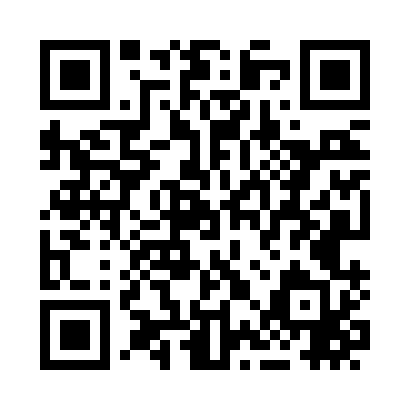 Prayer times for Whitman Park, New Jersey, USAMon 1 Jul 2024 - Wed 31 Jul 2024High Latitude Method: Angle Based RulePrayer Calculation Method: Islamic Society of North AmericaAsar Calculation Method: ShafiPrayer times provided by https://www.salahtimes.comDateDayFajrSunriseDhuhrAsrMaghribIsha1Mon3:595:361:045:038:3310:102Tue4:005:361:055:038:3310:093Wed4:015:371:055:038:3310:094Thu4:015:381:055:038:3210:085Fri4:025:381:055:038:3210:086Sat4:035:391:055:038:3210:077Sun4:045:391:065:038:3210:078Mon4:055:401:065:038:3110:069Tue4:065:411:065:038:3110:0610Wed4:075:411:065:038:3010:0511Thu4:085:421:065:048:3010:0412Fri4:095:431:065:048:2910:0313Sat4:105:431:065:038:2910:0314Sun4:115:441:065:038:2810:0215Mon4:125:451:075:038:2810:0116Tue4:135:461:075:038:2710:0017Wed4:145:471:075:038:279:5918Thu4:155:471:075:038:269:5819Fri4:165:481:075:038:259:5720Sat4:175:491:075:038:249:5621Sun4:195:501:075:038:249:5522Mon4:205:511:075:038:239:5323Tue4:215:521:075:028:229:5224Wed4:225:521:075:028:219:5125Thu4:245:531:075:028:209:5026Fri4:255:541:075:028:199:4927Sat4:265:551:075:028:199:4728Sun4:275:561:075:018:189:4629Mon4:295:571:075:018:179:4530Tue4:305:581:075:018:169:4331Wed4:315:591:075:008:159:42